Grupa „Motylki” 4-7 - latkiKrąg tematyczny: Tajemnice komputerów i robotówTemat dnia: Zwiedzamy miasteczko robotówData: 23.04.2020Poniżej przesyłamy propozycje zabaw i ćwiczeń dla dzieci w domu:Być jak robot – zabawa naśladowcza, ruchowa. Dziecko przy akompaniamencie muzyki zaczyna poruszać się kanciastymi ruchami, naśladują poruszanie się robotów. Na pauzę w muzyce kłania się, zginając ciało w pół – w takiej pozycji pozostają w bezruchu, aż do ponownego usłyszenia muzyki. Przywitanie robotów – zajęcia dydaktyczne. Dziecko siada razem ze swoim robotem następne głosem zbliżonym do głosu robota, tzn. sylabizując, powiedziało, jak się nazywa, a następnie jak nazywa się jego robot (mogą powiedzieć również swój adres zamieszkania).Poszukiwacze figur – zabawa ruchowa, utrwalenie graficznego obrazu figur geometrycznych. Prezentujemy wycięte z papieru kształty figur geometrycznych, a dziecko je nazywają. Następnie gramy na tamburynie (można klaskać, lub puścić jakąś muzykę). Podczas gry dziecko swobodnie biega lub spaceruje po pokoju. Kiedy przestajemy grać i podnosimy jedną z figur, zadaniem dziecka jest odszukanie podobnego kształtu w przedmiotach znajdujących się w pokoju, np. prezentujemy kwadrat – dziecko pokazuje klocki, książki w tym kształcie. Duży, większy, największy – zabawa matematyczna, określanie wielkości. Dajemy  dziecku wycięte z papieru różnej wielkości kółka. Zadaniem dziecka jest przyklejenie ich na kartkę – od najmniejszego do największego (można je wyciąć z papieru lub gazet, koła znajdują się również na końcu).Spacer robotów – zabawa ruchowa, naśladowcza. Dziecko zamienia się w robota, improwizując jego powolny chód w rytm klaskania. Na hasło: Robot rusza głową! – dziecko zatrzymuje się, ruszając tylko głową. Możemy wybierać różne części ciała, np. ręce, kciuk, prawą stopę oraz zmieniać tempo (raz wolniej, raz szybciej), w jakim „robot” ma się poruszać. Robot z krainy figur – zajęcia edukacyjne, techniczne. Dziecko stawia przed sobą swojego robota. Przygląda mu się uważnie i określa, z jakich figur geometrycznych jest zbudowany. Następnie z kolorowych papierów wycina te figury, które dostrzega w swoim robocie i na kartce A4 wykleja z wyciętych figur swojego robota. Po skończonej pracy przelicza, z ilu figur składa się jego robot. Ćwiczenia do muzyki: https://www.youtube.com/watch?v=ju8W_SX_wy4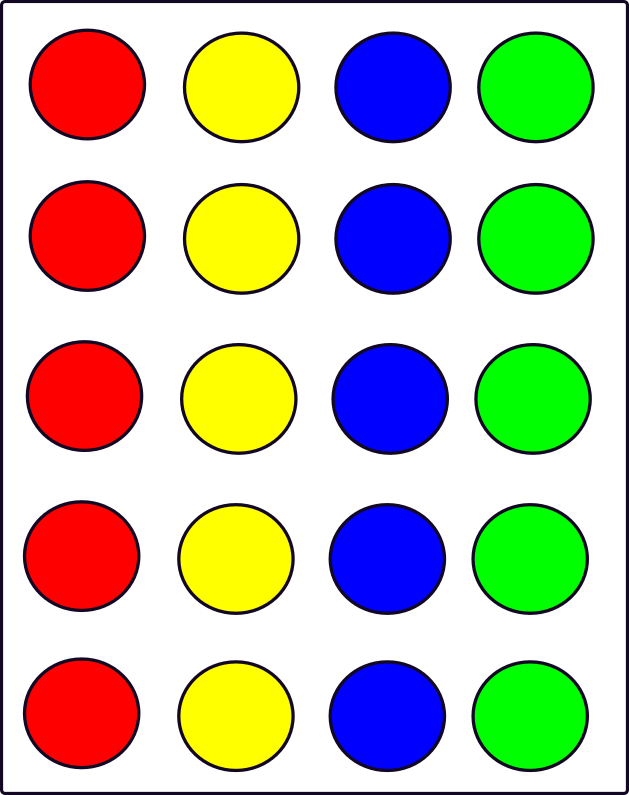 Pokoloruj:Koła na żółtoKwadraty na niebieskoTrójkąty na zielonoProstokąty na czerwono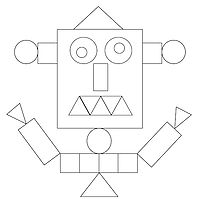 